БЛАНК ОТВЕТОВ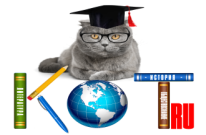 ДАННЫЕ УЧАСТНИКА (ОБЯЗАТЕЛЬНО ЗАПОЛНИТЬ):Часть 1. (12 баллов)Часть 2. (10 баллов)Часть 3. (10 баллов)1.2.3.Название олимпиады«ОБЩАЯ БИОЛОГИЯ»ФИО участникаУчебное заведение, городФИО преподавателя-наставникаДолжность преподавателя-наставникаАдрес электронной почты преподавателя1234567891011121-12123451-5